Памятка населению "Паводок"Памятка населению в период весеннего паводка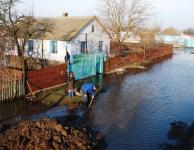 В связи с весенними климатическими изменениями после многоснежной зимы, в самое ближайшее время мы можем столкнуться с угрозой подтопления территории населённых пунктов Ершовского муниципального  района.При обильном таянии снега, подтопление угрожает некоторым участкам района, и в первую очередь, домам частного сектора, расположенным в оврагах и низинах.Как предупредить подтопление: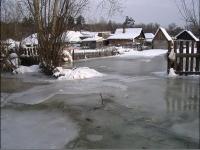 •Оценить границы возможного подтопления;
•Очистить придомовую территорию от снега;
•Сделать водоотводы от вашего дома в сточные канавы или водоперепускные трубы (коллекторы);
• Очистить существующие водоотводы (лотки), находящиеся на придомовой территории или рядом с ней от снега, льда, мусора;
• При обнаружении неисправности водоперепускных труб (коллекторов) вблизи вашего дома (забития снегом, льдом, мусором) — обратиться  в службу коммунального комплекса и сообщить дежурному ЕДДС по телефону:  112, 5-30-97, 5-13-97;
• Предусмотреть водооткачивающие средства: бытовые электронасосы (по возможности), ведра, лопаты и т.д.На случай подтопления: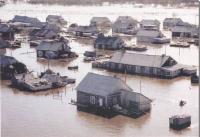 • Сообщить о ситуации в  Единую дежурно-диспетчерскую  службу Ершовского муниципального района  по телефону:   112, 5-30-97,5-13-97.
• Определить возвышенные, редко затапливаемые места, расположенные в непосредственной близости от места проживания, и кратчайшие пути движения к ним; • Приготовить заранее личные документы (паспорта, свидетельства) на всех членов семьи;• Заблаговременно поднять продукты из погребов и подвалов;
• Переместить ценные вещи на верхние этажи или чердак дома;
• Заранее обговорить с родственниками или знакомыми возможность временного проживания на период подтопления.На случай эвакуации:• Выключите электричество, газ, воду, погасите огонь в отопительных печах;
• Закройте окна и двери;• Если позволяет время, перенесите на верхние этажи зданий (чердаки) ценные предметы и вещи, поднимите туда же запас пресной воды и долго хранящиеся консервированные продукты питания;• Подготовьте к удару стихии свой дом: закройте все окна и двери на первом этаже, при необходимости и наличии времени забейте их досками или фанерой, чтобы не разбились окна;• Возьмите с собой личные документы, помещенные в непромокаемый пакет, деньги и ценности, медицинскую аптечку, комплект верхней одежды и обуви по сезону, постельное белье и туалетные принадлежности, а также трехдневный запаса продуктов питания (вещи и продукты лучше всего уложить в чемоданы, рюкзаки или сумки);• Прибудьте к установленному сроку на сборный эвакуационный пункт для регистрации и отправки в безопасный район.• Не паникуйте, строго выполняйте все требования спасателей.